								Ninove, 20 april 2018Beste ouderOp maandag 7 mei gaan we met de kleuters van K1-2 naar de kinderboerderij “Direboe”. Deze uitstap gaat door in de namiddag van 12.30 uur tot 15 uur.  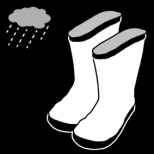 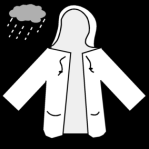 Gelieve uw kleuter die dag regenlaarsjes aan te trekken en haar/hem te voorzien van regenkledij.Om de kosten een beetje te beperken, vragen wij enkele (groot)ouders om ons te helpen met het vervoer. Wie kleuters kan brengen en/of halen gelieve dit te laten weten via onderstaand invulstrookje. Alvast bedankt voor de hulp!Brengen naar de kinderboerderij “Direboe” = kleuters afhalen aan de klas om 12 uur en met auto naar de boerderij brengen (Appelterre-Eichem).Afhalen = om 15 uur aan de boerderij en terugbrengen naar de school.Bedankt!Ouders of grootouders van …………………………………………………………… K1-2kan … … … kleuters brengen naar de kinderboerderij.kan … … … kleuters terugbrengen naar school.Handtekening